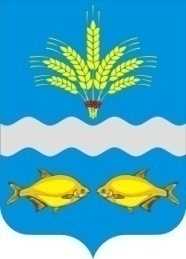 Российская ФедерацияРостовская область  Неклиновский  районАдминистрация Синявского сельского поселенияПОСТАНОВЛЕНИЕс. Синявское 10.02.2017 г                                                                                                                                  № 6   «О согласовании проекта   внесенияизменений в Генеральный план и Правила землепользования и застройки  муниципального образования «Синявское сельское поселение»    На  основании положений статей 28, 33 Градостроительного кодекса Российской  Федерации,  Федерального закона  от  06.10.2013 г. № 131 «Об общих принципах организации местного самоуправления в Российской Федерации», Устава муниципального образования «Синявское сельское поселение» и принимая во внимание результаты публичных слушаний (протокол от 10.02.2017 г.), заключение комиссии от 10.02.2017 г. постановляю:1. Согласовать  проект внесения  изменений  в Генеральный план и проект внесения изменений в Правила землепользования и застройки муниципального образования "Синявское сельское поселение".  
2.    Опубликовать (обнародовать) данное постановление   и  разместить на официальном сайте Администрации Синявского сельского поселения.  3. Контроль за выполнением настоящего постановления  оставляю за собой.Глава Администрации  Синявского сельского поселения                             Л.Н.Ермолова                              